Jag studerar på Högskolan för konst, design och arkitektur: Nyttiga ord och uttryckstudera I/plugga I 			opiskellastudera på heltid/deltid			opiskella pää-/sivutoimisestistudera på distans			etäopiskellaavlägga IV examen			suorittaa tutkintoklara I ett prov			selviytyä kokeestaarbeta I vid sidan av studierna		työskennellä opintojen ohellaen studerande 5 			opiskelijaen kandidat 3			kandidaattien magister 5			maisterien utbytesstuderande 5			vaihto-opiskelijaen lärare 5				opettajaett huvudämne 4			pääaineett biämne 4				sivuaineen examen, examina			tutkintobli IV godkänd			tulla hyväksytyksibli underkänd			tulla hylätyksibli utexaminerad			valmistuaen utbildning 2			koulutusett utbildningsprogram 5			koulutusohjelmaett examensprogram 5			tutkinto-ohjelmaen högskoleutbildning 2			korkeakoulutusen lektion 3				oppituntien föreläsning 2			luentoett läsår 5				lukuvuosien höst-/vårtermin 3			syys-/kevätlukukausigrundstudier				perusopinnotvalfria studier			vapaavalintaiset opinnoten arbetspraktik 3			työharjoitteluen/ett studiepoäng 5			opintopisteen tent 3				tenttiett vitsord 5				arvosana (i Sverige betyg) 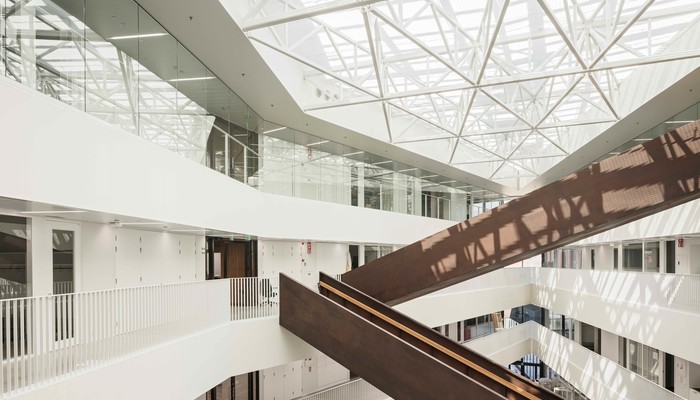 bild: http://www.aalto.fi/fi/current/news/2018-08-22-004/ (15.9.2018)Institutionerna vid Högskolan för konst, design och arkitekturInstitutionen för arkitekturInstitutionen för konstInstitutionen för designInstitutionen för medierInstitutionen för filmkonst och scenografiExaminaArkitektur Bildkonstpedagogik Design  Design för scenkonst  Dokumentärfilm Filmkonst: Film- och tv-manuskript, Film- och tv-produktion, Film- och tv-scenografi, Filmklippning, Filmljudinspelning och -ljudplanering, Filmning, Filmregi FotografikonstInredningsarkitekturLandskapsarkitektur  Kostymdesign  Mode Scenografi - Design för scenkonst, Film- och tv-scenografi, Kostymdesign Visuell kommunikation och designOBS!Jag studerar vid Aalto-universitetet.Jag studerar på examensprogrammet för ---.Jag studerar på högskolan för ---.Jag studerar på institutionen för ---.